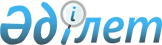 Ауғанстан Ислам Республикасына ресми iзгiлiк көмек көрсету туралыҚазақстан Республикасы Үкіметінің 2015 жвлғы 19 қазандағы № 833 қаулысы

      Ауғанстан Ислам Республикасындағы қолайсыз табиғи-климаттық жағдайға байланысты Қазақстан Республикасының Үкiметi ҚАУЛЫ ЕТЕДI:



      1. Осы қаулыға қосымшаға сәйкес Ауғанстан Ислам Республикасына ресми iзгiлiк көмек көрсету үшiн мемлекеттік материалдық резервтен материалдық құндылықтар броньнан шығарылсын.



      2. Қазақстан Республикасы Сыртқы iстер министрлiгi ресми iзгiлiк көмектi алушыны айқындасын және оны көрсету жөнiндегi шараларды үйлестiрудi қамтамасыз етсiн.



      3. Қазақстан Республикасы Инвестициялар және даму министрлігі ізгілік жүкті Ауғанстан Ислам Республикасының межелі пунктіне дейін тасымалдау және жеткізу үшін жылжымалы құрамды уақтылы беруді қамтамасыз етсін.



      4. Қазақстан Республикасының Ұлттық экономика, Қаржы, Инвестициялар және даму министрліктері осы қаулыдан туындайтын шараларды қабылдасын.



      5. Осы қаулы қол қойылған күнiнен бастап қолданысқа енгiзiледi.      Қазақстан Республикасының

      Премьер-Министрі                                   К.Мәсімов

Қазақстан Республикасы 

Үкіметінің       

2015 жылғы 19 қазандағы

№ 833 қаулысына    

қосымша        

Ауғанстан Ислам Республикасына ресми ізгілік көмек көрсетуге арналған материалдық құндылықтар тізбесі
					© 2012. Қазақстан Республикасы Әділет министрлігінің «Қазақстан Республикасының Заңнама және құқықтық ақпарат институты» ШЖҚ РМК
				Р/с №Материалдық құндылықтардың атауыӨлшем бірлігіСаны Вагондар саны123451Өсімдік майылитр1 000 000242Металл төсек, жиналмалыдана2 00013Жылы күртешедана2 00014Жылы шалбардана2 00015Қасықдана2 00016Үлкен тостақдана2 00017Матрацдана2 00018Қысқы шатыр, 40 орындық дана5019Көрпедана2 000110Жастықдана2 000111Ақжаймадана4 000112Жастық тысыдана2 0001